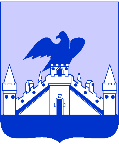                                                    РОССИЙСКАЯ ФЕДЕРАЦИЯорловская областьмуниципальное образование «Город орЁл»Администрация города Орлапостановление  ______________	      	                          №___________ОрёлОб утверждении административного регламента предоставления муниципальной услуги «Выдача разрешения на изменение фамилии и (или) имени ребенка, не достигшего возраста четырнадцати лет»С целью выдачи разрешения на изменение фамилии и (или) имени ребенка, не достигшего возраста четырнадцати лет, руководствуясь Порядком разработки административных регламентов, утвержденным постановлением администрации города Орла от 07.05.2010 № 1471, администрация города Орла постановляет:1. Утвердить административный регламент предоставления муниципальной услуги «Выдача разрешения на изменение фамилии и (или) имени ребенка,                 не достигшего возраста четырнадцати лет», согласно приложению                         к настоящему постановлению.2. Постановление администрации города Орла от 09.04.2019 № 1479                  «Об утверждении административного регламента предоставления муниципальной услуги «Выдача разрешения на изменение фамилии и (или) имени ребенка, не достигшего возраста четырнадцати лет» признать утратившим силу.3. Управлению по взаимодействию со средствами массовой информации                  и аналитической работе администрации города Орла (Е.И. Башкатова) опубликовать настоящее постановление в средствах массовой информации                    и на официальном сайте администрации города Орла в сети Интернет.4. Контроль за исполнением постановления возложить на первого заместителя Мэра города Орла Проваленкову И.В. Мэр города Орла                                                                                  Ю.Н. Парахин